2017年南阳市直事业单位部分招聘岗位变动情况表主管部门招聘单位岗位代码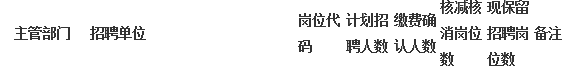 备注主管部门招聘单位岗位代码备注主管部门招聘单位岗位代码备注主管部门招聘单位岗位代码备注主管部门招聘单位岗位代码备注主管部门招聘单位岗位代码备注主管部门招聘单位岗位代码备注主管部门招聘单位岗位代码备注市质量技术监督局市电梯智能监控管理服务中心0232202直接考核市畜牧局市黄牛科技中心0311101直接考核市住房公积金管理中心0341201直接面试市住房公积金管理中心0401201直接面试市科学院市信息技术研究所0512202直接考核市科学院市中药材研究所0522502直接面试市科学院市工艺美术研究所0532402直接面试市林业局市白河国家湿地公园管理处0561101直接考核南阳医专
 0573030核销南阳医专
 0582020核销南阳医专
 0592020核销南阳医专
 0601010核销南阳医专
 0611010核销南阳医专
 0621010核销南阳医专
 0631010核销南阳医专
 0641010核销南阳医专
 0652202直接考核南阳医专
 0661010核销南阳医专
 0672020核销南阳经贸学校0702311核减